Обеспечение  безопасности окружающей среды для детейгрудного возраста. Одно из самых важных проявлений заботы — обеспечение безопасности малыша.В этот период дети любопытные, они идут и ползут к ярким, интересным и громким вещам, но не понимают о возможной опасности.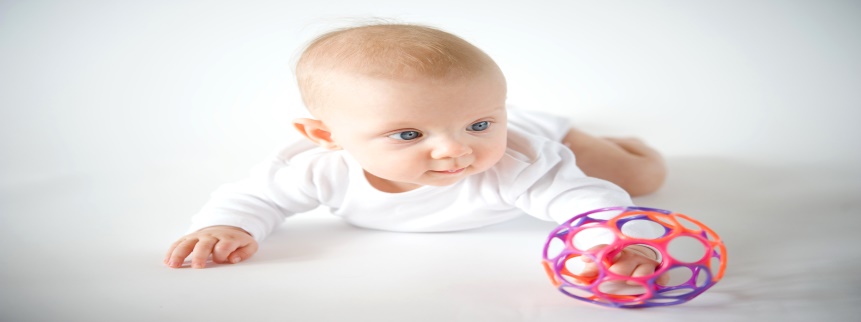 Самая банальная, но самая важная рекомендация по безопасности — никогда не оставляйте ребенка без присмотра!Общие рекомендации по безопасности.Не оставляйте ребенка одного во время кормления.Перед кормлением всегда проверяйте температуру пищи.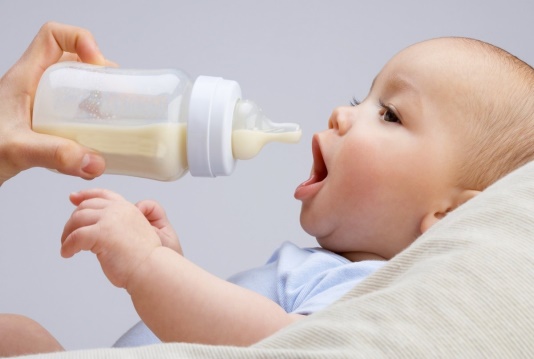 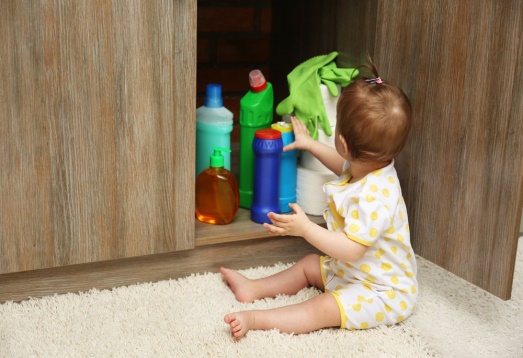 Уберите все предметы бытовой химии, и лекарства в недоступное место.Используйте игрушки соответствующие возрасту, не давайте мелкие игрушки, которые ребёнок может затолкать в рот, нос и уши.Не оставляйте ребенка одного с домашними животными, даже самыми добрыми и безобидными.Ограничьте доступ к окнам: закройте окна, балконы. Ребенок может выползти на балкон.На прогулке не оставляйте коляску без присмотра. Во время остановок ставьте колеса на блокиратор, чтобы коляска не укатилась. При перевозке детей в машине используйте специальное автокресло, соответствующее возрасту. При аварии оно защитит вашего ребёнка.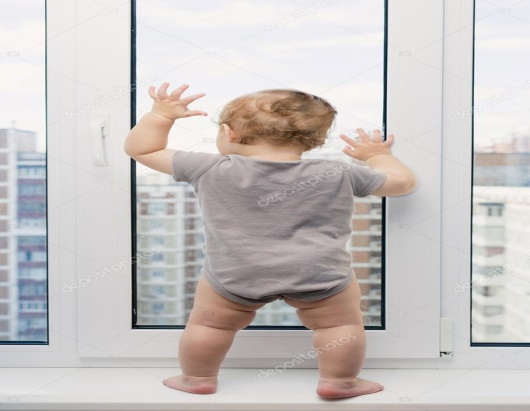 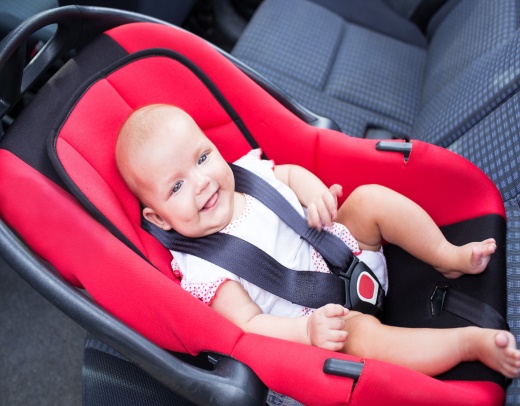 Нужно закрыть все розетки, убрать переноски, электро приборы в этом возрасте дети все тянут в рот.Мягкие игрушки – источники пыли и аллергии, чтобы избежать аллергии, заболевания дыхательной системы уберите из дома мягкие игрушки